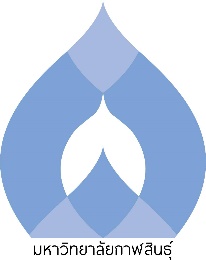 บัณฑิตศึกษา  คณะเทคโนโลยีการเกษตรมหาวิทยาลัยกาฬสินธุ์ แบบรายงานผลการสอบเค้าโครงวิทยานิพนธ์.............................................ชื่อนักศึกษา …………………………………………… รหัสนักศึกษา ……………………………………………นักศึกษาหลักสูตรวิทยาศาสตรมหาบัณฑิต สาขาวิชา……………………………………………	 ภาคปกติ	 ภาคสมทบ1.  ผลการพิจารณาของคณะกรรมการพิจารณาเค้าโครงวิทยานิพนธ์	ครั้งที่ 1 เมื่อวันที่ …….. เดือน …………………….. พ.ศ. ……….	1.1  ชื่อเรื่อง	  เห็นชอบแล้ว		  ควรปรับปรุง  ดังนี้........................................................................................................................................................................................................................................................................................................................................................................................................................................ ....................................................................................................................................................................................................................	1.2  เค้าโครงวิทยานิพนธ์	  ไม่มีข้อเสนอแนะ	  มีข้อเสนอแนะและควรปรับปรุง (ตามเอกสารแนบ)........................................................................................................................................................................................................................................................................................................................................................................................................................................ ....................................................................................................................................................................................................................ผลการประชุม	  เห็นชอบ  สมควรเสนอบัณฑิตศึกษาอนุมัติดำเนินการทำวิทยานิพนธ์ได้ให้แก้ไขตามข้อเสนอแนะ แล้วเสนอฝ่ายบัณฑิตศึกษา เพื่ออนุมัติการทำวิทยานิพนธ์ได้ให้เสนอเค้าโครงฯ เป็นครั้งที่ 2 ในวันที่ .............เดือน..............................................พ.ศ. .....................ลงชื่อ....................................................................ประธานกรรมการ			                 (......................................)			ลงชื่อ....................................................................กรรมการ			                 (......................................)			ลงชื่อ....................................................................กรรมการ			                 (......................................)			ลงชื่อ....................................................................กรรมการและเลขานุการ			                 (......................................)2.  ผลการพิจารณาของคณะกรรมการพิจารณาเค้าโครงวิทยานิพนธ์	ครั้งที่ 2 เมื่อวันที่ …….. เดือน …………………….. พ.ศ. ……….	1.1  ชื่อเรื่อง	  เห็นชอบแล้ว		  ควรปรับปรุง  ดังนี้........................................................................................................................................................................................................................................................................................................................................................................................................................................ ....................................................................................................................................................................................................................	1.2  เค้าโครงวิทยานิพนธ์	  ไม่มีข้อเสนอแนะ	  มีข้อเสนอแนะและควรปรับปรุง (ตามเอกสารแนบ)........................................................................................................................................................................................................................................................................................................................................................................................................................................ ....................................................................................................................................................................................................................ผลการประชุม เห็นชอบ  สมควรเสนอฝ่ายบัณฑิตศึกษาอนุมัติดำเนินการทำวิทยานิพนธ์ได้ให้แก้ไขตามข้อเสนอแนะ แล้วเสนอฝ่ายบัณฑิตศึกษา เพื่ออนุมัติการทำวิทยานิพนธ์ได้ลงชื่อ....................................................................ประธานกรรมการ			                 (......................................)			ลงชื่อ....................................................................กรรมการ			                 (......................................)			ลงชื่อ....................................................................กรรมการ			                 (......................................)			ลงชื่อ....................................................................กรรมการและเลขานุการ			                 (......................................)3.  ความเห็นของประธานกรรมการบริหารหลักสูตร	3.1  ครั้งที่ 1	  เห็นชอบ	  ให้แก้ไขตามที่เสนอแนะ		และอนุมัติให้ทำวิทยานิพนธ์ได้  ตั้งแต่วันที่.................เดือน...............................................พ.ศ. ......................    ลงชื่อ.........................................................................(...........................................................)ประธานกรรมการบริหารหลักสูตรวันที่...........เดือน.....................................พ.ศ..................3.2  ครั้งที่ 2	  เห็นชอบ	  ให้แก้ไขตามที่เสนอแนะ		และอนุมัติให้ทำวิทยานิพนธ์ได้  ตั้งแต่วันที่.................เดือน...............................................พ.ศ. ......................    ลงชื่อ.........................................................................(...........................................................)ประธานกรรมการบริหารหลักสูตรวันที่...........เดือน.....................................พ.ศ..................4.  ความเห็นของงานบริการการศึกษาและวิจัย	4.1  ครั้งที่ 1	  เห็นชอบ	  ให้แก้ไขตามที่เสนอแนะ		และอนุมัติให้ทำวิทยานิพนธ์ได้  ตั้งแต่วันที่.................เดือน...............................................พ.ศ. ......................    ลงชื่อ.........................................................................(...........................................................)รองคณบดี งานบริการการศึกษาและวิจัยวันที่...........เดือน.....................................พ.ศ..................4.2  ครั้งที่ 2	  เห็นชอบ	  ให้แก้ไขตามที่เสนอแนะ		และอนุมัติให้ทำวิทยานิพนธ์ได้  ตั้งแต่วันที่.................เดือน...............................................พ.ศ. ......................    ลงชื่อ.........................................................................(...........................................................)รองคณบดี งานบริการการศึกษาและวิจัยวันที่...........เดือน.....................................พ.ศ..................5.  ความเห็นของคณบดี คณะเทคโนโลยีอุตสาหกรรมเกษตร	5.1  ครั้งที่ 1	  เห็นชอบ	  ให้แก้ไขตามที่เสนอแนะ    ลงชื่อ.........................................................................(............................................................)คณบดีคณะเทคโนโลยีการเกษตรวันที่...........เดือน.....................................พ.ศ..................5.2  ครั้งที่ 2	  เห็นชอบ	  ให้แก้ไขตามที่เสนอแนะ    ลงชื่อ.........................................................................(............................................................)คณบดีคณะเทคโนโลยีการเกษตรวันที่...........เดือน.....................................พ.ศ..................หมายเหตุ  ให้ประธานกรรมการสอบแจ้งให้คณะกรรมการทราบหน้าที่ ดังนี้พิจารณาประเด็นปัญหาให้สอดคล้องกับสาขาวิชาที่นักศึกษาเรียนพิจารณาความเหมาะสมถูกต้องของกระบวนการทำวิจัยให้เป็นไปตามหลักการของระเบียบวิธีวิจัยและระเบียบวิธีการทางสถิติพิจารณาความเหมาะสม  ถูกต้องของการใช้เอกสารอ้างอิงให้ทันสมัยเป็นปัจจุบันพิจารณาความเหมาะสมของรูปแบบการเขียนเค้าโครงให้สอดคล้องกับรูปแบบการเขียนวิทยานิพนธ์ ของมหาวิทยาลัยข้อเสนอแนะและปรับปรุง..............................................................................................................................................................................................................................................................................................................................................................................................................................................................................................................................................................................................................................................................................................................................................................................................................................................................................................................................................................................................................................................................................................................................................................................................................................................................................................................................................................................................................................................................................................................................................................................................................................................................................................................................................................................................................................................................................................................................................................................................................................................................................................................................................................................................................................................................................................................................................................................................................................................................................................................................................................................................................................................................................................................................................................................................................................................................................................................................................................................................................................................................................................................................................................................................................................................................................................................................................................................................................................................................................................................................................................................................................................................................................................................................................................................................................................................................................................................................................................................................................................................................................................................................................................................................................................................................................................................................................................................................................................................................................................................................................................................................................................................................................................................................................................................................................................................................................................................................................................................................................................................................................................................................................................................................................................................................................................................................................................................................................................................................................................................................................................................................................................................................................................................................................................................ลงชื่อ..........................................................................                  (.........................................)                    กรรมการและเลขานุการ      		          วันที่...........เดือน.....................................พ.ศ..................